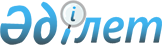 "Шетелдіктер асырап алған Қазақстан Республикасының азаматтары болып табылатын балаларды Қазақстан Республикасының Сыртқы істер министрлігінде есепке қою және Қазақстан Республикасының шетелдегі мекемелерінің бақылауды жүзеге асыру қағидаларын бекіту туралы" Қазақстан Республикасы Сыртқы істер министрінің міндетін атқарушының 2015 жылғы 3 сәуірдегі № 11-1-2/130 бұйрығына өзгерістер енгізу туралыҚазақстан Республикасы Сыртқы істер министрінің 2021 жылғы 15 маусымдағы № 11-1-4/237 бұйрығы. Қазақстан Республикасының Әділет министрлігінде 2021 жылғы 17 маусымда № 23053 болып тіркелді
      БҰЙЫРАМЫН:
      1. "Шетелдіктер асырап алған Қазақстан Республикасының азаматтары болып табылатын балаларды Қазақстан Республикасының Сыртқы істер министрлігінде есепке қою және Қазақстан Республикасының шетелдегі мекемелерінің бақылауды жүзеге асыру қағидаларын бекіту туралы" Қазақстан Республикасы Сыртқы істер министрінің міндетін атқарушының 2015 жылғы 3 сәуірдегі № 11-1-2/130 бұйрығына (Қазақстан Республикасының Нормативтік құқықтық актілерді мемлекеттік тіркеу тізілімінде № 11240 болып тіркелді) мынадай өзгерістер енгізілсін:
      аталған бұйрықпен бекітілген Шетелдіктер асырап алған Қазақстан Республикасының азаматтары болып табылатын балаларды Қазақстан Республикасының Сыртқы істер министрлігінде есепке қою және Қазақстан Республикасының шетелдегі мекемелерінің бақылауды жүзеге асыру қағидаларында:
      2-тармақ мынадай редакцияда жазылсын:
      "2. Балаларды есепке қою үшiн асырап алушылар, не болмаса олардың сенім білдірген адамдары (бұдан әрі - өтініш беруші), Министрлікке мынадай құжаттар ұсынады:
      1) осы Қағидалардың 1-қосымшасына сәйкес нысанда толтырылған балаларды есепке қою туралы өтiнiштің екі данасы;
      2) осы Қағидалардың 2-қосымшасына сәйкес нысанда толтырылған балаларды есепке алудың жеке карточкасының екі данасы;
      3) шетелдіктердің асырауына берілген балаға - Қазақстан Республикасының азаматына (бұдан әрі – бала) берілген Қазақстан Республикасының азаматы паспортының түпнұсқасы;
      4) Қазақстан Республикасының ішкі істер органдары берген Қазақстан Республикасынан тыс жерлерге баланың тұрақты тұру үшін шығуға арналған құжаттарды ресімдеу туралы шешім (салыстырып-тексеру үшін);
      5) баланы асырап алушылардың жеке басын куәландыратын құжаттары (жеке басын сәйкестендіру және салыстырып-тексеру үшін);
      6) баланың 3,5 х 4,5 сантиметр көлеміндегі түрлі-түсті екі фотосуретi;
      7) баланың туу туралы куәлiгi (салыстырып-тексеру үшін);
      8) шетелдіктердің баланы асырап алуы туралы өтінішін қанағаттандыру туралы сотпен куәландырылған сот шешімі (салыстырып-тексеру үшін).
      "Шетелдіктерге асырап алуға берілген Қазақстан Республикасының азаматтары болып табылатын балаларды (қыздарды) есепке алу" мемлекеттік көрсетілетін қызмет (бұдан әрі - мемлекеттік қызмет) көрсету процесінің сипаттамасын, нысанын, мазмұны мен нәтижесін, сондай-ақ мемлекеттік қызмет көрсету ерекшеліктерін ескере отырып, өзге де мәліметтерді қамтитын мемлекеттік қызмет көрсетуге қойылатын негізгі талаптар тізбесі осы Қағидалардың 2-1 қосымшасына сәйкес мемлекеттік көрсетілетін қызмет стандартында қамтылған.
      Балаларды есепке қою осы Қағидалардың 2-тармағында көрсетілген құжаттар ұсынылған күннен бастап бес жұмыс күні ішінде жүргізіледі.";
      4-тармақ мынадай редакцияда жазылсын:
      "4. Өтініш беруші осы Қағидалардың 2-тармағында көрсетілген құжаттардың толық топтамасын ұсынған жағдайда Министрліктің жауапты құрылымдық бөлімшесінің қызметкері өтінішті қабылдауды және тіркеуді жүзеге асырады. Осы Қағидалардың 2-тармағының 3), 4), 5), 7), 8) тармақшаларында көрсетілген құжаттардың көшірмелері істі қалыптастыру үшін екі данада жасалады. 
      Осы Қағидалардың 2-тармағының 4), 5), 7), 8) тармақшаларында көрсетілген құжаттар өтініш берушіге қайтарылады.
      Өтініштің қағаз жеткізгіште қабылданғанының расталуы, оның қабылданған күні, қабылдаған адамның тегі, аты, әкесінің аты (болған жағдайда) және құжаттар топтамасын қабылдаған уақыттың көрсетілуімен Министрліктің кеңсесінде тіркелгені туралы оның көшірмесіндегі белгі болып табылады.
      Министрліктің жауапты құрылымдық бөлімшесінің қызметкері бес жұмыс күннің ішінде қабылданған құжаттарды осы Қағидалардың талаптарына сәйкестігін тексереді және балаларды есепке қоюды жүзеге асырады немесе өтініш берушіге мемлекеттік қызмет көрсетуден бас тартады.
      Есепке қойылғаннан кейін осы Қағидалардың 2-тармағының 3) тармақшасында көрсетілген құжат өтініш берушіге кері қайтарылады.";
      7-тармақ мынадай редакцияда жазылсын:
      "7. Министрлік бала тұратын консулдық округтегі Қазақстан Республикасының шет елдердегі мекемелерiн (бұдан әрi – шет елдердегі мекемелер) баланың консулдық есепке қойылғаны туралы он жұмыс күні ішінде хабардар етеді және осы Қағидалардың 2-тармағы 1), 2) тармақшаларында көрсетілген құжаттардың екінші нұсқасын және 3), 4), 5), 7), 8) тармақшаларында көрсетілген құжаттардың көшірмесін жолдайды.";
      14-тармақ мынадай редакцияда жазылсын:
      "14. Баланың өзгерген тұрғылықты тұратын орны шет елдердегі мекеменің консулдық округынан тыс болған жағдайда, консулдық лауазымды адам:
      баланы есепке алу жөніндегі журналға және содан кейін міндетті түрде "Бүркіт" БАЖ-ға есептен шығарылғандығы туралы жазба енгiзедi және бұл туралы Министрлікті хабардар етеді;
      осы Қағидалардың 2-тармағы 1), 2) тармақшаларында көрсетілген құжаттарды және 3), 4), 5), 7), 8) тармақшаларында көрсетілген құжаттардың көшірмесін баланың жаңа тұрғылықты орны кіретін консулдық округта орналасқан шет елдегі мекемеге жолдайды.";
      көрсетілген қағидалардың 2-1- қосымшасында:
      8-тармақ мынадай редакцияда жазылсын:
      " 
      ";
      аталған қағидалардың 5-қосымшасы осы бұйрықтың қосымшасына сәйкес жаңа редакцияда жазылсын.
      2. Қазақстан Республикасы Сыртқы істер министрлігінің Консулдық қызмет департаменті:
      1) осы бұйрықтың Қазақстан Республикасы Әділет министрлігінде мемлекеттік тіркелуін;
      2) осы бұйрықты Қазақстан Республикасы Сыртқы істер министрлігінің ресми интернет-ресурсында орналастыруды;
      3) осы бұйрық Қазақстан Республикасы Әділет министрлігінде мемлекеттік тіркелгеннен кейін он жұмыс күні ішінде осы тармақтың 1), 2) тармақшаларында көзделген іс-шаралардың орындалуы туралы мәліметтерді Қазақстан Республикасы Сыртқы істер министрлігінің Заң қызметі департаментіне ұсынуды қамтамасыз етсін.
      3. Осы бұйрықтың орындалуын бақылау Қазақстан Республикасы Сыртқы істер министрінің Бірінші орынбасарына жүктелсін.
      4. Осы бұйрық алғашқы ресми жарияланған күнінен кейін күнтізбелік он күн өткен соң қолданысқа енгізіледі.
       "КЕЛІСІЛДІ"
      Қазақстан Республикасы
      Білім және ғылым министрлігі
       "КЕЛІСІЛДІ"
      Қазақстан Республикасы
      Стратегиялық жоспарлау және
      реформалар агенттігінің
      Ұлттық статистика бюросы
       "КЕЛІСІЛДІ"
      Қазақстан Республикасы
      Ұлттық қауіпсіздік комитеті
       "КЕЛІСІЛДІ"
      Қазақстан Республикасы
      Цифрлық даму, инновациялар
      және аэроғарыш өнеркәсібі
      министрлігі
       "КЕЛІСІЛДІ"
      Қазақстан Республикасы
      Ішкі істер министрлігі Балаларды есепке алу журналы
      Ұсынылады: Қазақстан Республикасы Білім және ғылым министрлігінің Балалардың құқықтарын қорғау комитетіне
      Әкімшілік деректердің нысаны интернет-ресурста орналастырылған: https://www.gov.kz/memleket/entities/mfa/documents/details/adilet/V1500011240?lang=kk
      Индекс: 1-БА
      Кезеңділігі: ай сайын
      Есептік кезеңі: 20___жылғы ________ ай
      Ақпаратты ұсынатын тұлғалар тобы: Қазақстан Республикасы Сыртқы істер министрлігінің Консулдық қызмет департаменті
      Ұсыну мерзімі: ай сайын, есепті айдан кейінгі айдың 5 күніне дейін
      Орындаушы: ____________________________________________________ 
      (тегі, аты, әкесінің аты (бар болған кезде), қолы)
      Қол қоюға уәкілетті лауазымды тұлға:
      ____________________________________________ қолы ______________ 
      (тегі, аты, әкесінің аты (бар болған кезде) "Балаларды есепке алу журналы" нысанын толтыру бойынша түсініктеме (Индекс: 1-БА, кезеңділігі: ай сайын)
      1. 1-бағанда шетелдіктерге асырауға берілген Қазақстан Республикасының азаматы болып табылатын баланы консулдық есепке алу нөмірі көрсетіледі.
      2. 2-бағанда шетелдіктерге асырауға берілген Қазақстан Республикасының азаматы болып табылатын баланың асырап алынғанға дейінгі тегі, аты, әкесінің аты (бар болған кезде) көрсетіледі.
      3. 3-бағанда шетелдіктерге асырауға берілген Қазақстан Республикасының азаматы болып табылатын баланың туған күні, жері көрсетіледі.
      4. 4-бағанда шетелдіктер асырап алғанға дейінгі Қазақстан Республикасының азаматы болып табылатын баланың ата-анасының тегі, аты, әкесінің аты (бар болған кезде), азаматтығы көрсетіледі.
      5. 5-бағанда шетелдіктер асырап алған Қазақстан Республикасының азаматы болып табылатын баланы асырап алу жүзеге асырылған мекеменің атауы, мекенжайы көрсетіледі.
      6. 6-бағанда шетелдіктер асырап алғаннан кейінгі Қазақстан Республикасының азаматы болып табылатын баланың тегі, аты, әкесінің аты (бар болған кезде) көрсетіледі.
      7. 7-бағанда Қазақстан Республикасының азаматы болып табылатын баланының шетелдік асырап алушыларының тегі, аты, әкесінің аты (бар болған кезде), азаматтығы көрсетіледі.
      8. 8-бағанда Қазақстан Республикасының азаматы болып табылатын баланының шетелдік асырап алушыларының тұрғылықты мекен-жайы көрсетіледі.
      9. 9-бағанда шетелдіктер асырап алған Қазақстан Республикасының азаматы болып табылатын баланы асырап алу туралы шешім шығарған соттың атауы көрсетіледі.
      10. 10-бағанда шетелдіктер асырап алған Қазақстан Республикасының азаматы болып табылатын балаға паспорт жасаған Қазақстан Республикасы ішкі істер органдарының атауы, паспорттың нөмірі мен берілген күні көрсетіледі.
					© 2012. Қазақстан Республикасы Әділет министрлігінің «Қазақстан Республикасының Заңнама және құқықтық ақпарат институты» ШЖҚ РМК
				
8
Мемлекеттік қызметті көрсету үшін қажетті құжаттар тізбесі
1) балаларды есепке қою туралы өтiнiштің толтырылған екі данасы;

2) балаларды есепке қою жеке карточкасының толтырылған екі данасы;

3) шетелдіктердің асырауына берілген балаға - Қазақстан Республикасының азаматына (бұдан әрі – бала) берілген Қазақстан Республикасының азаматы паспортының түпнұсқасы;

4) Қазақстан Республикасының ішкі істер органдары берген Қазақстан Республикасынан тыс жерлерге баланың тұрақты тұру үшін шығуға арналған құжаттарды ресімдеу туралы шешім (салыстырып-тексеру үшін);

5) баланы асырап алушылардың жеке басын куәландыратын құжаттары (жеке басын сәйкестендіру және салыстырып-тексеру үшін);

6) баланың 3,5 х 4,5 сантиметр көлеміндегі түрлі-түсті екі фотосуретi;

7) баланың туу туралы куәлiгi (салыстырып-тексеру үшін);

8) шетелдіктердің баланы асырап алуы туралы өтінішін қанағаттандыру туралы соттың куәландырған сот шешімі (салыстырып-тексеру үшін).
      Қазақстан Республикасы 
Сыртқы істер министрі 

М. Тілеуберді
Қазақстан Республикасы
Сыртқы істер министрінің
2021 жылғы 15 маусымдағы
№ 11-1-4/237 Бұйрыққа
қосымшаШетелдіктер асырап алған
Қазақстан Республикасының
азаматтары болып
табылатын балаларды
Қазақстан Республикасының
Сыртқы істер министрлігінде
есепке қою және
Қазақстан Республикасының
шетелдегі мекемелерінің
бақылауды жүзеге асыру
қағидаларына
5-қосымшаНысан
Консулдық есепке алу №
Баланың асырап алынғанға дейінгі тегі, аты, әкесінің аты (бар болған кезде)
Баланың туған күні, жері
Ата-анасының асырап алынғанға дейінгі тегі, аты, әкесінің аты (бар болған кезде), азаматтығы
Асырап алу жүзеге асырылған мекеменің атауы, мекен-жайы
Баланың асырап алынғаннан кейінгі тегі, аты, әкесінің аты (бар болған кезде)
Асырап алушылардың тегі, аты, әкесінің аты (бар болған кезде), азаматтығы
Асырап алушылардың тұрғылықты мекен-жайы
Асырап алу туралы шешім шығарған соттың атауы
Баланың паспортын жасаған ішкі істер органдарының атауы, паспорттың нөмірі мен берілген күні
1
2
3
4
5
6
7
8
9
10